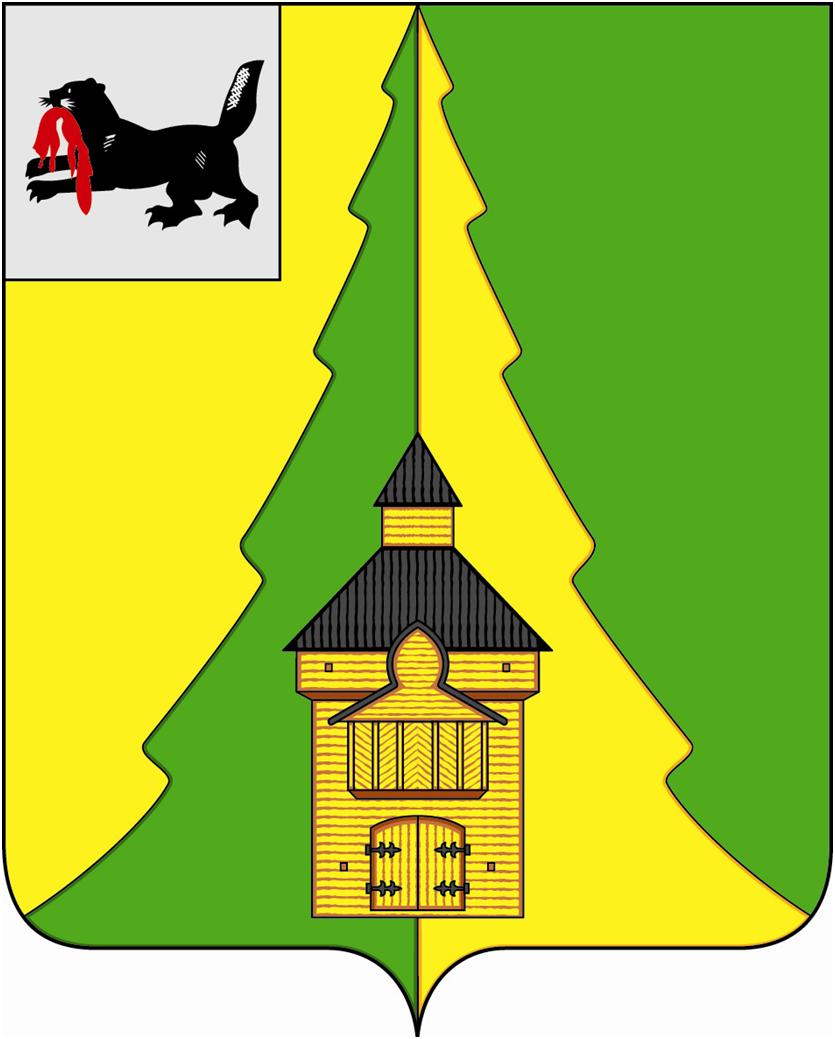 Российская ФедерацияИркутская областьНижнеилимский муниципальный районАДМИНИСТРАЦИЯПОСТАНОВЛЕНИЕОт «06 » мая 2016 г. № 316 г. Железногорск-Илимский «О мерах по охране лесов от пожаров   на территории Нижнеилимского муниципального района в 2016 году»В соответствии со статьями 51-53.8 Лесного кодекса Российской Федерации, частью 2 статьей 11 Федерального закона от 21 декабря 1994 года № 68-ФЗ «О защите населения и территорий от чрезвычайных ситуаций природного и техногенного характера», статьей 19 Федерального закона от 21 декабря 1994 года № 69-ФЗ «О пожарной безопасности», Постановлением Правительства Иркутской области от 07.04.2016 г. № 199-пп « О мерах по охране лесов от пожаров в 2016 году на территории Иркутской области» в целях организации противопожарной профилактики и обеспечения тушения лесных пожаров на землях лесного фонда  Нижнеилимского муниципального района в 2016 году в Нижнеилимском районе, в связи с наступлением пожароопасного периода, администрация Нижнеилимского муниципального районаПОСТАНОВЛЯЕТ:Считать пожароопасным периодом время с момента схода снежного покрова в лесах и до наступления устойчивой осенней ненастной погоды или образования снежного покрова на всей территории Нижнеилимского муниципального района.Рекомендовать территориальному отделу агентства лесного хозяйства Иркутской области по Нижнеилимскому лесничеству (Дриганец Сергей Петрович), территориальному отделу агентства лесного хозяйства Иркутской области по Падунскому лесничеству (Малеев Роман Анатольевич), в границах Нижнеилимского муниципального района:2.1 Осуществить контроль за своевременной и качественной разработкой планов тушения лесных пожаров на землях лесного фонда и их исполнением в установленные сроки всеми лесозаготовительными предприятиями -арендаторами участков лесного фонда.2.2 Организовать проведение инструктажа лиц, осуществляющих сбор и заготовку лесных ресурсов, лекарственных растений, не древесных лесных ресурсов.2.3 При взаимодействии с Нижнеилимским авиаотделением ОГБУ «Иркутская база авиационной охраны лесов» (Лиханов Андрей Иванович) обеспечить заключение договоров с арендаторами участков лесного фонда на авиапатрулирование и тушение глубинных лесных пожаров, в том числе на незакреплённых за арендаторами землях лесного фонда.3.	Предложить директорам – ОГАУ «Игирминский лесхоз» (Вахрушев Сергей Валерьевич), ОГАУ «Рудногорский лесхоз» (Потийко Михаил Иванович), АУ «Шестаковский лесхоз» (Веревкин Олег Александрович), ОГАУ «Падунский лесхоз» (Кулешов Владимир Владимирович), в границах Нижнеилимского муниципального района: - обеспечить переподготовку и обучение работников лесопожарных команд по тактике и технологии тушения лесных пожаров и технике безопасности при борьбе с ними;- разработать планы проведения агитационно-разъяснительной работы;- совместно с пресс-службой администрации Нижнеилимского муниципального района (Ступина Ирина Григорьевна) на весь период пожарной опасности в лесах, организовать проведение противопожарной пропаганды, регулярное освещение в средствах массовой информации вопросов о сбережении лесов, выполнении правил пожарной безопасности в лесах на территории района;4.  Рекомендовать Нижнеилимскому районному отделению Иркутской областной общественной организации охотников и рыболовов (Колганов Николай Николаевич) организовать проведение инструктажа лиц, осуществляющих охоту, по соблюдению правил пожарной безопасности в лесах при выдаче лицензий на использование объектов животного мира.5. Рекомендовать ОМВД России по Нижнеилимскому району (Горшков Антон Анатольевич), ПСЧ-36 ФГКУ «8 ОФПС по Иркутской области» (Скрыльников Илья Владимирович), Нижнеилимскому филиалу ОГКУ противопожарной службы Иркутской области (Клопов Алексей Анатольевич), назначить ответственных лиц за работу по недопущению сельскохозяйственных палов.6. Рекомендовать ОНД по Усть-Кутскому и Нижнеилимскому районам  (Ефимов Максим Сергеевич), Нижнеилимскому филиалу ОГКУ противопожарная служба Иркутской области (Клопов Алексей Анатольевич), ПСЧ-36 ФГКУ «8 ОФПС по Иркутской области» (Скрыльников Илья Владимирович), МКУ «ПЧ НИР» (Денесюк Александр Иванович) совместно с лесхозами, главами поселений, обеспечить выполнение комплекса мероприятий по защите от лесных пожаров населённых пунктов и производственных объектов. При этом обратить особое внимание на устройство новых, восстановление ранее устроенных противопожарных барьеров и минерализованных полос между населёнными пунктами и лесными массивами, на состояние средств противопожарного водоснабжения и условий для забора из них воды техническими средствами.7. Рекомендовать Нижнеилимскому филиалу ОАО «Дорожная служба Иркутской области» (Ходоев Владимир Иванович):7.1 В период временного ограничения движения по автомобильным дорогам, связанного с весенней распутицей, обеспечить беспрепятственный пропуск автотранспорта лесхозов, авиалесоохраны и предприятий, доставляющих имущество, силы и средства пожаротушения к местам тушения лесных пожаров.7.2  Незамедлительно сообщать в пожарную охрану о возникших пожарах, неисправностях имеющихся систем и средств противопожарной защиты, об изменении состояния дорог и проездов.7.3 Обеспечить выполнение противопожарных мероприятий при производстве работ по содержанию закрепленных участков автомобильных дорог.7.4  Полосы отвода автомобильных дорог, обслуживаемых по контрактам, проходящих через лесные массивы, содержать в течение всего пожароопасного периода очищенными от валёжной и сухостойной древесины, сучьев, древесных и иных отходов, других горючих материалов.7.5  Представить в администрацию Нижнеилимского муниципального района в срок до 20.05.2016 г. порядок взаимодействия с органами местного самоуправления, Нижнеилимским филиалом ОГКУ противопожарная служба Иркутской области, ПСЧ-36 ФГКУ «8 ОФПС по Иркутской области», МКУ «ПЧ НИР»  на случай возникновения пожароопасной ситуации.7.6 Оказывать содействие пожарной охране при тушении пожаров, установлении причин и условий их возникновения и развития, выявлять лиц, виновных в нарушении требований пожарной безопасности и возникновении пожаров.8. Рекомендовать:- Открытому акционерному обществу «Коршуновский горно-обогатительный комбинат» (Седельников Борис Николаевич) обеспечить беспрепятственный пропуск автотранспорта лесхозов, авиалесоохраны и предприятий, доставляющих имущество, силы и средства пожаротушения к местам тушения лесных пожаров через посты ведомственной охраны;- Нижнеилимскому районному отделению Иркутской областной общественной организации охотников и рыболовов (Колганов Николай Николаевич), службе по охране и использованию животного мира Иркутской области по Нижнеилимскому району (Мальцев Сергей Александрович), ОМВД России по Нижнеилимскому району (Горшков Антон Анатольевич), ЛПП на ст. Коршуниха-Ангарская (Кисленко Виктор Юрьевич), Железногорскому участку ГИМС МЧС России по Иркутской области (Коптянинов Андрей Владимирович) совместно с другими заинтересованными лицами организовать передвижные группы для патрулирования в подведомственных территориях в пожароопасный периода;- ОМВД России по Нижнеилимскому району (Горшков Антон Анатольевич), ЛПП на ст. Коршуниха-Ангарская (Кисленко Виктор Юрьевич) создать оперативную группу из должностных лиц органов внутренних дел для выявления и привлечения виновных лиц в возникновении лесных пожаров к ответственности в установленном законодательством порядке, а также для перекрытия дорог в случаях чрезвычайной опасности при  горении  лесов;- Организациям филиала «Восточно-Сибирская железная дорога» ОАО «Российские железные дороги», расположенным на территории района не проводить отжиги вдоль полос отвода железных дорог в течение всего пожароопасного периода, не допускать возгораний при производстве текущих работ, при возникновении пожаров в лесной полосе отвода железных дорог принимать немедленные меры по их тушению, полосы отвода железных дорог в местах прилегания их к лесным массивам очистить от сухостоя, валежника, порубочных остатков и других горючих материалов;- Территориальному отделу агентства лесного хозяйства Иркутской области по Нижнеилимскому лесничеству (Дриганец Сергей Петрович), территориальному отделу агентства лесного хозяйства Иркутской области по Падунскому лесничеству (Малеев Роман Анатольевич) постоянно с 20.05.2016 года, в течение всего пожароопасного периода, предоставлять в единую дежурно-диспетчерскую службу администрации Нижнеилимского муниципального района (тел. (39566)3-23-30) информацию о пожарной обстановке в лесах и принимаемых мерах по ликвидации лесных пожаров в границах Нижнеилимского муниципального района. 9.  Предложить руководителям садоводческих, огороднических и дачных некоммерческих объединений - организовать проведение разъяснительной работы по вопросам обеспечения пожарной безопасности, запретить на территории садоводческих, огороднических и дачных некоммерческих объединений палов сухой травы, утилизации мусора и иных отходов путем сжигания, организовать тушение лесных пожаров (в случае возникновения), обеспечить пожарную безопасность в установленном законодательством порядке в зоне отчуждения земель объединений.10.  Рекомендовать главам городских и сельских поселений Нижнеилимского муниципального района:- создать (восстановить) противопожарные разрывы и минерализованные противопожарные полосы вокруг населенных пунктов и объектов, к которым прилегают лесные массивы до начала пожароопасного сезона 2016 года, о проделанной работе направить информацию в отдел ГО и ЧС администрации Нижнеилимского муниципального района;- осуществить необходимые меры по ликвидации стихийных свалок мусора на территориях муниципальных образований и недопущению их образования;- разработать и предоставить в администрацию Нижнеилимского муниципального района в срок до 25.05.2016 г. планы отселения (экстренной эвакуации) населения из зон возможного распространения массовых лесных пожаров;- внести изменения в договор с Тайшетским отрядом ведомственной охраны филиала ФГП ВО ЖДТ РФ на ВСЖД об оказании услуг по тушению пожаров в населенных пунктах, прилегающих к железной дороге с привлечением пожарных поездов в срок до 20.05.2016 года-  привести в готовность подразделения добровольной пожарной охраны для тушения возможных пожаров, организовать выдачу противопожарного инвентаря для защиты населенных пунктов от лесных пожаров;- проводить разъяснительную профилактическую работу с руководителями организаций, индивидуальными предпринимателями, населением, ведущими сельскохозяйственную и лесозаготовительную деятельность, по соблюдению требований пожарной безопасности, недопущению сжигания мусора и отходов производства, выжигания травы на земельных участках, непосредственно примыкающих к лесам; - при осложнении пожароопасной обстановки вводить на подведомственной территории особый противопожарный режим.11.  Поручить отделу ГО и ЧС администрации Нижнеилимского муниципального района (Елгин Валерий Александрович):-	координировать работу служб, организаций, глав поселений в вопросах защиты от лесных пожаров населённых пунктов района и производственных объектов;-		организовать мероприятия по защите населенных пунктов расположенных на межселенной территории района от лесных пожаров;       12. Начальнику финансового управления администрации Нижнеилимского муниципального района (Бойко Ольга Викторовна) предусмотреть бюджетные ассигнования из резервного фонда для ликвидации чрезвычайных ситуаций, связанных с возникновением и распространением лесных пожаров.13. Департаменту образования администрации Нижнеилимского муниципального района (Перминова Татьяна Викторовна) организовать в подведомственных образовательных организациях проведение агитационной работы среди учащихся по вопросам противопожарной пропаганды, сбережения лесов, выполнения правил пожарной безопасности в лесах, их сбережения, с использованием имеющихся в лесхозах видеоматериалов, привлечением для этих целей специалистов лесхозов.  Привлечь  учителей и учащихся к агитационно-разъяснительной работе среди населения.15. Комиссии по чрезвычайным ситуациям и обеспечению пожарной безопасности Нижнеилимского муниципального района в случае осложнения пожароопасной обстановки в лесах района принимать экстренные меры в соответствии с действующим законодательством Российской Федерации.16. Опубликовать данное постановление в периодическом печатном издании «Вестник Думы и администрации Нижнеилимского района» и разместить на официальном сайте Нижнеилимского муниципального района.17. Контроль за исполнением данного постановления оставляю за собой. Мэр Нижнеилимскогомуниципального района                                М.С.РомановРассылка: в дело-2, ГО и ЧС, Бойко О.В., Савицкой Л.В., Ступиной И.Г., ДО, территориальному отделу агентства лесного хозяйства Иркутской области по Нижнеилимскому лесничеству, территориальному отделу агентства лесного хозяйства Иркутской области по Падунскому лесничеству, ОГАУ «Игирминский лесхоз», ОГАУ «Рудногорский лесхоз», ОГАУ «Шестаковский лесхоз», ОГАУ «Падунский лесхоз»,  Нижнеилимскому авиаотделению ОГБУ «Иркутская база авиационной охраны лесов», Нижнеилимскому районному отделению Иркутской областной общественной организации охотников и рыболовов, ОМВД России по Нижнеилимскому району, ПСЧ-36 ФГКУ «8 ОФПС по Иркутской области», ОНД по Усть-Кутскому и Нижнеилимскому районам, Нижнеилимского филиала ОГКУ противопожарной службы Иркутской области, МКУ «ПЧ НИР», Нижнеилимскому филиалу ОАО «Дорожная служба Иркутской области», ОАО «КГОК», службе по охране и использованию животного мира Иркутской области по Нижнеилимскому району, ЛПП на ст. Коршуниха-Ангарская, Железногорскому участку ГИМС МЧС России по Иркутской области,  «Восточно-Сибирская железная дорога» ОАО «Российские железные дороги», руководителям садоводческих, огороднических и дачных некоммерческих объединений, Главам городских и сельских поселений-17.Е.В. Шакитский30779